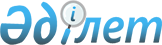 Об утверждении Правил проведения мониторинга средств массовой информации
					
			Утративший силу
			
			
		
					Приказ и.о. Министра по инвестициям и развитию Республики Казахстан от 26 января 2016 года № 73. Зарегистрирован в Министерстве юстиции Республики Казахстан 19 февраля 2016 года № 13132. Утратил силу приказом Министра информации и общественного развития Республики Казахстан от 29 апреля 2019 года № 84 (вводится в действие с 11.04.2019)
      Сноска. Утратил силу приказом Министра информации и общественного развития РК от 29.04.2019 № 84 (вводится в действие с 11.04.2019).
      В соответствии с подпунктом 13-2) статьи 4-3 Закона Республики Казахстан от 23 июля 1999 года "О средствах массовой информации" ПРИКАЗЫВАЮ:
      1. Утвердить прилагаемые Правила проведения мониторинга средств массовой информации.
      2. Комитету связи, информатизации и информации Министерства по инвестициям и развитию Республики Казахстан (Қазанғап Т.Б.) обеспечить:
      1) государственную регистрацию настоящего приказа в Министерстве юстиции Республики Казахстан;
      2) направление копии настоящего приказа в печатном и электронном виде на официальное опубликование в периодические печатные издания и информационно-правовую систему "Әділет" в течение десяти календарных дней после его государственной регистрации в Министерстве юстиции Республики Казахстан, а также в Республиканский центр правовой информации в течение десяти календарных дней со дня получения зарегистрированного приказа для включения в эталонный контрольный банк нормативных правовых актов Республики Казахстан;
      3) размещение настоящего приказа на интернет-ресурсе Министерства по инвестициям и развитию Республики Казахстан и на интранет-портале государственных органов;
      4) в течение десяти рабочих дней после государственной регистрации настоящего приказа в Министерстве юстиции Республики Казахстан представление в Юридический департамент Министерства по инвестициям и развитию Республики Казахстан сведений об исполнении мероприятий, предусмотренных подпунктами 1), 2) и 3) пункта 2 настоящего приказа. 
      3. Контроль за исполнением настоящего приказа возложить на курирующего вице-министра по инвестициям и развитию Республики Казахстан.
      4. Настоящий приказ вводится в действие по истечении десяти календарных дней после дня его первого официального опубликования. Правила
проведения мониторинга средств массовой информации
1. Общие положения
      1. Настоящие Правила проведения мониторинга средств массовой информации (далее – Правила) разработаны в соответствии с подпунктом 13-2) статьи 4-3 Закона Республики Казахстан от 23 июля 1999 года "О средствах массовой информации" (далее – Закон) и определяют порядок проведения мониторинга средств массовой информации.
      2. В настоящих Правилах используются следующие понятия:
      1) уполномоченный орган в области связи – центральный исполнительный орган, определенный Правительством Республики Казахстан, осуществляющий реализацию государственной политики в области связи, государственный контроль, координацию и регулирование деятельности лиц, предоставляющих услуги в области связи или пользующихся ими;
      2) средство массовой информации – периодическое печатное издание, теле-, радиоканал, кинодокументалистика, аудиовизуальная запись и иная форма периодического или непрерывного публичного распространения массовой информации, включая интернет-ресурсы; 
      3) продукция средства массовой информации – тираж или часть тиража отдельного номера периодического печатного издания или аудиовизуальной программы, отдельный выпуск радио-, теле-, кинохроникальной программы, информация, размещенная на интернет-ресурсе; 
      4) мониторинг средства массовой информации (далее - мониторинг) – процесс сбора и анализа продукции средства массовой информации на предмет соблюдения законодательства Республики Казахстан; 
      5) уполномоченный орган в области средств массовой информации (далее – уполномоченный орган) – государственный орган, осуществляющий государственное регулирование в области средств массовой информации. 
      3. В целях реализации настоящих Правил в соответствии с подпунктом 14) статьи 4-3 Закона уполномоченный орган координирует деятельность центральных и местных исполнительных органов по вопросам средств массовой информации.
      4. Мониторинг средств массовой информации осуществляется с использованием информационной системы "Автоматизированный мониторинг национального информационного пространства" при ее наличии.
      Сноска. Пункт 4 в редакции приказа Министра информации и коммуникаций РК от 27.06.2016 № 13 (вводится в действие по истечении десяти календарных дней после дня его первого официального опубликования).

  2. Порядок проведения мониторинга средств массовой информации
      5. Для выполнения работ по техническому и методическому обеспечению мониторинга уполномоченный орган привлекает организации на основании договора на выполнение государственного задания по оказанию услуг по проведению мониторинга средств массовой информации.
      Сноска. Пункт 5 в редакции приказа Министра информации и коммуникаций РК от 27.06.2016 № 13 (вводится в действие по истечении десяти календарных дней после дня его первого официального опубликования).


       6. Организация, выполняющая работы по техническому и методическому обеспечению мониторинга, производит фиксацию признаков несоблюдения законодательства Республики Казахстан, выявленных в процессе мониторинга, а также по уведомлениям государственных органов, направленных в уполномоченный орган по форме, согласно приложению к настоящим Правилам.
      Документы с зафиксированными признаками несоблюдения законодательства Республики Казахстан направляются в уполномоченный орган не позднее трех рабочих дней с момента фиксации признаков несоблюдения законодательства с использованием систем электронного документооборота и информационных систем.
      Сноска. Пункт 6 в редакции приказа Министра информации и коммуникаций РК от 27.06.2016 № 13 (вводится в действие по истечении десяти календарных дней после дня его первого официального опубликования).


       7. По представленным документам уполномоченный орган в течение одного рабочего дня с момента поступления проводит дополнительный анализ признаков несоблюдения законодательства Республики Казахстан. По его результатам уполномоченный орган квалифицирует нарушение и в пределах своей компетенции принимает меры оперативного реагирования.
      При квалификации нарушения законодательства Республики Казахстан, не влекущего уголовную ответственность, уполномоченный орган не позднее одного рабочего дня с момента квалификации нарушения направляет предупредительное письмо о необходимости его устранения в адрес собственника или владельца средства массовой информации.
      В предупредительном письме указываются следующие сведения:
      1) основные данные об адресате:
      для периодических печатных изданий – наименование собственника средства массовой информации, юридический адрес, официальный адрес электронной почты, выходные данные печатного издания;
      для теле-, радиоканалов – наименование собственника средства массовой информации, юридический адрес, официальный адрес электронной почты;
      для сетевых изданий и интернет-ресурсов – наименование собственника интернет-ресурса, юридический адрес, официальный адрес электронной почты, IP-адрес интернет-ресурса.
      В случае невозможности установления сведений о собственнике интернет-ресурса, предупредительное письмо направляется в адрес хостинг-провайдера, на сервере которого он размещен;
      2) описательно-мотивировочная часть:
      суть нарушения, а также законодательства Республики Казахстан, нарушение которых допущено средством массовой информации;
      требование о прекращении дальнейшего распространения информации, противоречащей законодательству Республики Казахстан либо об ее удалении (для интернет-ресурсов);
      3) приложение (доказательные материалы):
      для периодических печатных изданий – копии или оригинал издания с материалом, в котором имеются признаки нарушения законодательства Республики Казахстан;
      для теле-, радиоканалов – запись на электронном носителе, экранные снимки материала, в котором имеются признаки нарушения законодательства Республики Казахстан;
      для сетевых изданий и интернет-ресурсов – экранные снимки.
      8. В целях повышения оперативности, как дополнительная мера оперативного реагирования, допускается форма телефонного обращения о необходимости прекращения распространения информационных материалов, противоречащих законодательству Республики Казахстан.
      9. При этом обеспечивается фиксация факта телефонного разговора с обязательным указанием даты и времени звонка, номера телефонов, фамилия, имя, отчество должность лица, а также лица, представляющего интересы собственника средства массовой информации.
      10. После направления собственнику средства массовой информации предупредительного письма уполномоченный орган проводит контрольный мониторинг: 
      1) в отношении периодических печатных изданий контрольному мониторингу подвергается ближайший выпуск периодического печатного издания; 
      2) в отношении теле-, радиоканалов контрольному мониторингу подвергается ближайший выпуск телепрограммы (выход в эфир телеканала);
      3) в отношении сетевых изданий и интернет-ресурсов контрольный мониторинг осуществляется по истечении 3 часов с момента отправки предупредительного письма собственником интернет-ресурса.
      11. В случае не устранения средством массовой информации нарушений уполномоченный орган принимает следующие меры:
      1) в отношении периодических печатных изданий, теле-, радиоканалов и сетевых изданий – инициирует рассмотрение факта нарушения в порядке, предусмотренном Кодексом Республики Казахстан об административных правонарушениях или обращается в суд для принятия мер по признанию продукции средства массовой информации незаконной и прекращению ее распространения на территории РК с одновременным вынесением определения об обеспечении исковых требований в порядке пункта 2 статьи 156 Гражданско-процессуального кодекса Республики Казахстан; 
      2) в отношении интернет-ресурсов – направляет уведомление в уполномоченный орган в области связи о необходимости вынесения предписания об устранении нарушений законодательства в порядке предусмотренном статьей 41-1 Закона РК "О связи". 
      При квалификации нарушения законодательства Республик Казахстан, влекущего уголовную ответственность, уполномоченный орган не позднее одного рабочего дня с момента квалификации нарушения направляет в государственный орган, к компетенции которого относится рассмотрение дел по данному виду нарушения, уведомление по форме, согласно приложению к настоящим Правилам.
      К уведомлению прилагаются: копии противоправных материалов (экранные снимки, записи на электронных носителях), сведения о собственнике средства массовой информации (наименование, юридический адрес, официальный адрес электронной почты), информация о продукции средства массовой информации (выходные данные печатного издания, дата, время выхода в эфир телепрограммы, IP-адрес, доменное имя и URL-идентификатор (ссылка) интернет-ресурса.
      12. Уполномоченный орган ведет учет предупредительных писем, направленных собственникам средств массовой информации, нарушившим требования законодательства Республики Казахстан, уведомлений, судебных решений о приостановлении либо прекращении распространения на территории Республики Казахстан продукции средств массовой информации. 
      13. По результатам мониторинга продукции средств массовой информации уполномоченный орган осуществляет свод представленной информации по нарушениям средствами массовой информации законодательства Республики Казахстан.
      14. Мониторинг доступности и свод информации, запрещенной к распространению по сетям телекоммуникаций на территории Республики Казахстан, осуществляется организацией, выполняющей работы по техническому и методическому обеспечению мониторинга, с использованием аппаратно-программных средств.
      Сноска. Пункт 14 в редакции приказа Министра информации и коммуникаций РК от 27.06.2016 № 13 (вводится в действие по истечении десяти календарных дней после дня его первого официального опубликования).


      Форма               
      __________________________________
      __________________________________
                                         (Наименование уполноменного органа) УВЕДОМЛЕНИЕ
      В соответствии с Правилами проведения мониторинга средств
      массовой информации, утвержденными приказом исполняющего обязанности
      Министра по инвестициям и развитию Республики Казахстан от 26 января
      2016 года № 73, направляем перечень выявленных фактов нарушения
      законодательства Республики Казахстан.
      1. Вид нарушения _________________________.
      2. Норма законодательного акта Республики Казахстан / номер
      судебного решения (для фактов распространения запрещенных материалов)
      / номер ____________________________________________________________.
      3. Перечень и описание выявленных фактов нарушения
      законодательства Республики Казахстан1:
      1)______________________;
      2)______________________;
      3)______________________;
      4)______________________;
      5)______________________.
      Приложение на ___ листах.
      Первый руководитель/заместитель _________ ___________________________
                              (должность) (подпись) (Ф.И.О (при его наличии)
      1Примечание: количество строк зависит от количества выявленных
      фактов нарушения законодательства Республики Казахстан, включаемых в
      уведомление.
					© 2012. РГП на ПХВ «Институт законодательства и правовой информации Республики Казахстан» Министерства юстиции Республики Казахстан
				
Исполняющий обязанности
Министра по инвестициям и
развитию Республики Казахстан
Ж. КасымбекУтверждены
приказом исполняющего
обязанности Министра
по инвестициям и развитию
Республики Казахстан
от 26 января 2016 года № 73 Приложение
к Правилам проведения мониторинга
средств массовой информации